ПРОЕКТ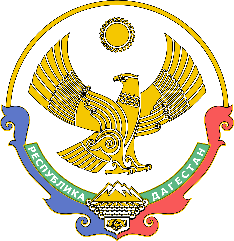 МИНИСТЕРСТВО ОБРАЗОВАНИЯ И НАУКИРЕСПУБЛИКИ ДАГЕСТАН(Минобрнауки РД)П Р И К А З«____» ______ 2022 г.		Махачкала			№_________Об утверждении Концепции мониторинга качества дошкольного образования в Республике ДагестанВ соответствии с постановлением Правительства Российской Федерации от 5 августа 2013 г. № 662 «Об осуществлении мониторинга системы образования» (Официальный интернет-портал правовой информации (www.pravo.gov.ru), 2013, 12 августа, № 0001201308120009; 2019, 22 марта, № 0001201903220002; 25 мая, № 0001201905300041; 2022, 25 марта, № 0001202203250024) и постановлением Правительства Республики Дагестан от 26 мая 2022 г. № 146 «Об утверждении Концепции развития образования в Республике Дагестан на период до 2030 года» (официальный интернет-портал правовой информации Республики Дагестан (pravo.e-dag.ru), 2022, 30 мая, № 05002009003), а также в целях определения единых методологических оснований для развития региональной системы оценки качества дошкольного образованияПРИКАЗЫВАЮ:1. Утвердить прилагаемую Концепцию мониторинга качества дошкольного образования в Республике Дагестан.2. Управлению развития общего образования (Акаева А.Т.) обеспечить реализацию Концепции мониторинга качества дошкольного образования в Республике Дагестан.3. Определить региональным оператором, ответственным за проведение мониторинга качества дошкольного образования в Республике Дагестан, государственное бюджетное учреждение дополнительного профессионального образования «Дагестанский институт развития образования» (Ахмедова Г.А.).4. Назначить региональным координатором, ответственным за проведение мониторинга качества дошкольного образования в Республике Дагестан, Алиеву Хадижат Бахмудкадиевну, начальника отдела дошкольного образования Управления развития общего образования.5. ГКУ РД «Информационно-аналитический центр» (Алиев М.Н.) разместить настоящий приказ на официальном сайте Министерства образования и науки Республики Дагестан в информационно-телекоммуникационной сети «Интернет».6. Направить настоящий приказ на государственную регистрацию в Министерство юстиции Республики Дагестан.7. Настоящий приказ вступает в силу в установленном законодательством порядке.8. Контроль за исполнением настоящего приказа возложить на заместителя министра Далгатову А.О.Министр						          	                                   Я. БучаевПроект приказа подготовила:Главный специалист-эксперт Управления развития общего образования		             А.М. КерефоваСогласовано:Временно исполняющий обязанностипервого заместителя министра                                                        М.Х. АбидовЗаместитель министра                                                                   А.О. Далгатованачальник Управленияразвития общего образования 		                                      А.Т. АкаеваНачальник отдела дошкольного образования                                 Х.Б. АлиеваНачальник отдела общего образования                                        Г.Г. ИдрисоваЮридический отдел                                                                  _______________Корректор                                                                                     Д.Ю. Раджабова				                       Утвержденаприказом Министерства образованияи науки Республики Дагестанот ________________ № __________КОНЦЕПЦИЯмониторинга качества дошкольного образования в Республике Дагестан Общие положенияВ соответствии с Федеральным законом от 29 декабря 2012 года №273-ФЗ «Об образовании в Российской Федерации» (далее - Закон об образовании) дошкольное образование (далее – ДО) выделено как уровень общего образования, соответственно, государство теперь гарантирует не только доступность, но и качество образования на этом уровне. Обеспечение высокого качества дошкольного образования требует координации и усилий представителей разных служб и ведомств на разных уровнях управления системой образования, которые непосредственно влияют на его качество. Качество дошкольного образования, получаемого воспитанником дошкольной образовательной организации (далее – ДОО), обеспечивается совокупными усилиями нескольких групп участников отношений в сфере образования: его оценка предусматривает сбор и анализ информации с учетом вклада педагогов и всего коллектива ДОО, учредителя ДОО, государственных и муниципальных органов управления системой образования.В Республике Дагестан реализуются мониторинговые мероприятия по оценке качества дошкольного образования на основе различных показателей и критериев. Разнообразие реализуемых подходов и моделей оценки качества в разных дошкольных образовательных организациях не позволяет составить целостную картину качества дошкольного образования Республики Дагестан. Возникла необходимость проанализировать методы и подходы мониторинга качества дошкольного образования (далее – МКДО) в условиях региона, привести их к единообразной системе, дополнить новыми инструментами, которые позволят объективно оценить качество дошкольного образования Республики Дагестан.Повышение качества дошкольного образования Республики Дагестан в ракурсе современных тенденций развития общероссийской системы оценки качества образования является стратегической задачей.Представленная Концепция МКДО Республики Дагестан призвана стать ориентиром в анализе методологических баз систем мониторинга и оценки качества дошкольного образования в условиях как отдельной дошкольной образовательной организации, муниципальной системы образования, так и в условиях образовательного пространства дошкольного образования Республики Дагестан.Концепция призвана совершенствовать механизмы как внутренней, так и внешней оценки качества образования в ДОО, получить данные, необходимые для развития муниципальной и региональной систем образования, повысить открытость результатов мониторинга для всех заинтересованных лиц, в том числе родителей (законных представителей) воспитанников, широкой общественности.Понятие «качество дошкольного образования» представлено в статье 2 Закона об образовании: «Качество образования - комплексная характеристика образовательной деятельности и подготовки обучающегося, выражающая степень их соответствия федеральным государственным образовательным стандартам, образовательным стандартам, федеральным государственным требованиям и (или) потребностям физического или юридического лица, в интересах которого осуществляется образовательная деятельность».Качество образования характеризует эффективность всех сторон деятельности образовательной организации и охватывает все субъекты образования (детей, родителей, педагогов, руководителей). Качество образования должно гарантировать предоставляемые услуги, удовлетворять ожидания и запросы общества, родителей, детей, изменяться под воздействием внешних и внутренних факторов.Критерии МКДО — это данные, по которым можно судить о состоянии качества, они будут основанием для вынесения оценочных суждений и принятия решений. К каждому критерию прикладывают соответствующие показатели. Показатели — это значение, которое позволяет судить, насколько или в какой мере достигнуты запланированные результаты.В представленной Концепции рассматриваются ориентиры повышения качества дошкольного образования в следующих направлениях:качество образовательных программ дошкольного образования;качество программ развития ДОО;качество содержания образовательной деятельности;условия реализации Программы (психолого-педагогические, кадровые, материально-технические, финансовые, развивающая предметно-пространственная среда);обеспечение здоровья, безопасности и качество услуг по присмотру и уходу;качество взаимодействия с семьями воспитанников;качество управления в дошкольных образовательных организациях.Концепция разработана с учетом:Конвенции о правах ребенка, принятой резолюцией 44/25 Генеральной Ассамблеи ООН от 20 ноября 1989 г.;Федерального закона от 29 декабря 2012 г. № 273-ФЗ «Об образовании в Российской Федерации»;Указом Президента Российской Федерации от 7 мая 2018 года № 204 «О национальных целях и стратегических задачах развития Российской Федерации на период до 2024 года»;постановления Правительства Российской Федерации от 5 августа 2013 г. № 662 «Об осуществлении мониторинга системы образования»;приказа Министерства просвещения Российской Федерации от 31 июля 2020 г. № 373 «Об утверждении Порядка организации и осуществления образовательной деятельности по основным общеобразовательным программам - образовательным программам дошкольного образования»;приказа Министерства образования и науки Российской Федерации от 22 сентября 2017 г. № 955 «Об утверждении показателей мониторинга системы образования»;приказа Министерства образования и науки Российской Федерации от 17 октября 2013 г. № 1155 «Об утверждении федерального государственного образовательного стандарта дошкольного образования»;приказа Министерства образования и науки Российской Федерации от 14 июня 2013 г. № 462 «Об утверждении Порядка проведения самообследования образовательной организацией»;приказа Федеральной службы по надзору в сфере образования и науки № 590, Министерства просвещения Российской Федерации № 219 от 6 мая 2019 г. «Об утверждении Методологии и критериев оценки качества общего образования в общеобразовательных организациях на основе практики международных исследований качества подготовки обучающихся»;письма Министерства образования и науки Российской Федерации от 28 февраля 2014 г. № 08-249 «Комментарии к Федеральному государственному образовательному стандарту дошкольного образования»;постановления Правительства Республики Дагестан от 26 мая 2022 г. № 146 «Об утверждении Концепции развития образования в Республике Дагестан на период до 2030 года»;постановления Правительства Республики Дагестан от 23 декабря 2014 г. № 664 «Об утверждении государственной программы Республики Дагестан «Развитие образования в Республике Дагестан».Целями мониторинга качества образовательных программ дошкольного образования являются:создание целостной системы обеспечения и постоянного совершенствования качества образовательных программ дошкольного образования при сохранении вариативности и многообразия разрабатываемых и реализуемых образовательных программ;формирование основы для реализации функции контроля за осуществлением оценки качества образовательных программ дошкольного образования, для принятия решений на уровне ДОО, муниципальном и региональном уровнях.Для достижения поставленных целей необходимо решить следующие задачи:обозначить основные требования к программам дошкольного образования;определить показатели качества образовательных программ для проведения их анализа как внутри ДОО, так и для внешней оценки на муниципальном и региональном уровнях;определить методы сбора и обработки информации по показателям;представить методические рекомендации по разработке основной образовательной программы дошкольного образования (далее - ООП ДО), адаптированной основной образовательной программы дошкольного образования (далее - АООП ДО), адаптированной образовательной программы дошкольного образования (далее - АОП ДО).Цели мониторинга качества содержания образовательной деятельности:создание единых ориентиров в определении содержания образовательной деятельности ДОО, обеспечивающей развитие личности, мотивации и способностей детей в различных видах деятельности и охватывающей все образовательные области: социально-коммуникативное развитие, познавательное развитие, речевое развитие, художественно-эстетическое развитие, физическое развитие;содействие построению в ДОО образовательной деятельности на основе индивидуальных особенностей каждого ребенка, при котором сам ребенок становится полноценным участником (субъектом) образовательных отношений по поддержке своей инициативы в разных видах деятельности;формирование основы для реализации функции контроля за осуществлением оценки качества образовательной деятельности, для принятия решений на уровне ДОО, муниципальном и региональном уровнях;решения проблемы организации образовательного процесса в малокомплектных детских садах с одной или двумя разновозрастными группами в сельской местности.Для достижения поставленных целей необходимо решить следующие задачи:обозначить принципы и подходы к определению содержания образовательной деятельности ДОО;создать единую региональную модель проведения мониторинга образовательной деятельности, применимую в ДОО Республики Дагестан;определить требования к формату взаимодействия ребенка и педагога как субъектов образовательного процесса в ДОО;создать сборники «Лучшие практики педагогов дошкольного образования Республики Дагестан», описывающие передовой опыт организации образовательного процесса в соответствии с Федеральным государственным образовательным стандартом дошкольного образования (далее - ФГОС ДО).Цели мониторинга качества образовательных условий в ДОО:создание единых ориентиров в определении психолого-педагогических, кадровых условий ДОО, развивающей предметно-пространственной среды;оптимизация образовательной среды в ДОО Республики Дагестан, которая гарантирует охрану и укрепление здоровья детей, обеспечивает их эмоциональное благополучие, способствует профессиональному развитию педагогов, создает условия для участия родителей (законных представителей) в образовательной деятельности.Для достижения поставленных целей необходимо решить следующие задачи:обозначить принципы организации развивающей предметно пространственной среды ДОО, методы ее построения на основе субъектного подхода, при котором все участники образовательного процесса участвуют в ее построении;объединить усилия всех уровней управления дошкольным образованием Республики Дагестан по совершенствованию качества психолого-педагогической поддержки детей дошкольного возраста;разработать модель научно-методического сопровождения непрерывного профессионального развития педагогических кадров дошкольного и начального общего образования Республики Дагестан.Цели мониторинга качества обеспечения здоровья, безопасности и качества услуг по присмотру и уходу:создание целостной системы обеспечения и постоянного совершенствования качества обеспечения здоровья, безопасности детей и сотрудников ДОО, направленной на формирование системы мотивации к здоровому образу жизни, включая здоровое питание и отказ от вредных привычек;создание единых ориентиров для оценки качества услуг по присмотру и уходу за детьми;формирование основы для реализации функции контроля за осуществлением оценки качества обеспечения здоровья и безопасности, для принятия решений на уровне ДОО, муниципальном и региональном уровнях.Для достижения поставленных целей необходимо решить следующие задачи:определить показатели качества обеспечения здоровья и безопасности как внутри ДОО, так и для внешней оценки на муниципальном и региональном уровнях;обозначить параметры оценки услуг по присмотру и уходу в ДОО;определить методы сбора и обработки информации по показателям;создать базовые опорные площадки по вопросам здорового питания и безопасности жизнедеятельности.Цели мониторинга качества взаимодействия с семьями воспитанников:создание единых ориентиров в выстраивании партнерских отношений с семьями воспитанников на основе диалогической стратегии сотрудничества педагогов и родителей;содействие построению в ДОО образовательной деятельности на основе включения родителей (законных представителей) воспитанников в образовательный процесс.Для достижения поставленных целей необходимо решить следующие задачи:создать условия для повышения компетентности родителей в вопросах образования и воспитания, предоставить услуги психолого-педагогической, методической и консультативной помощи родителям (законным представителям) детей, в том числе через консультативные центры и интернет-ресурсы;определить методы сбора и обработки информации по показателям (участие семьи в образовательной деятельности, удовлетворенность семьи образовательными услугами, индивидуальная поддержка развития детей в семье и др.);внедрить в существующую систему дошкольного образования региона новые подходы и оригинальные методики, позволяющие построить эффективное взаимодействие с семьями воспитанников;обобщить и распространить передовой педагогический опыт ДОО Республики Дагестан по работе с родителями.Цели мониторинга качества управления в дошкольных образовательных организациях:формирование единой системы управления МКДО Республики Дагестан, определение принципов и подходов к его проведению;определение показателей качества управления ДОО для сбора, систематизации и анализа данных о текущем качестве работы системы дошкольного образования Российской Федерации на всех ее уровнях;формирование основы для реализации функции контроля за осуществлением образовательной деятельности в сфере дошкольного образования, для принятия решений в сфере образовательной политики на региональном, муниципальном уровнях управления системой образования, на уровне организаций, осуществляющих образовательную деятельность в сфере дошкольного образования.Для достижения поставленных целей необходимо решить следующие задачи:обозначить принципы и подходы к проведению МКДО;объединить усилия всех уровней управления дошкольным образованием Республики Дагестан по совершенствованию качества дошкольного образования;создать единую региональную модель мониторинга, применимую для различных мониторинговых целей разных государственных служб, задействованных в мониторинге, контроле качества дошкольного образования Республики Дагестан;описать основные мониторинговые мероприятия на региональном уровне;разработать адресные рекомендации по использованию результатов мониторинговых процедур с указанием групп потребителей и спектра проблем, решению которых могут способствовать мониторинговые мероприятия. Оценка качества основной образовательной программы дошкольного образованияВ соответствии с пунктом 6 статьи 12 Закона об образовании образовательные программы дошкольного образования разрабатываются и утверждаются организацией, осуществляющей образовательную деятельность, в соответствии с федеральным государственным образовательным стандартом дошкольного образования и с учетом соответствующих примерных образовательных программ дошкольного образования. В настоящее время примерная программа одна - «Примерная основная образовательная программа дошкольного образования», одобренная решением федерального учебно-методического объединения по общему образованию от 20 мая 2015 г. № 2/15. Требования к структуре основной образовательной программы дошкольного образования (ООП ДО) и ее объему определяет ФГОС ДО. Качество основной образовательной программы дошкольного образования определяется ее соответствием ФГОС ДО.ООП ДО конкретной дошкольной образовательной организации должна максимально учитывать условия собственной деятельности, к которым относятся:размер детского сада, определяемый количеством детей и групп;потребности, мотивы и интересы детей, членов их семей, обусловленные особенностями индивидуального развития дошкольников, спецификой национальных, социокультурных и иных условий, в которых осуществляется образовательная деятельность, сложившимися традициями, возможности педагогического коллектива;контингент родителей, их возможности и готовность участвовать в образовательном процессе совместно с педагогами детского сада;кадровые, материально-технические условия ДОО;возможности окружающего социума для развития детей;ожидаемые перспективы развития данного ДОО.Требования к качеству основных образовательных программ ДОО1.1. Общие требования к ООП ДО1.1.1. Структура ООП ДО должна включать три основных раздела: целевой, содержательный и организационный, в каждом из которых должна присутствовать обязательная часть и часть, формируемая участниками образовательных отношений. Обязательная часть должна составлять не менее 60%, а часть, формируемая участниками образовательных отношений, - не более 40% от общего объема ООП ДО.1.1.2. Основой для построения программы должен служить культурно-исторический подход Л.С. Выготского, являющейся методологией ФГОС ДО. Содержание ООП ДО, дополненной парциальными программами, должно обладать методологическим и методическим единством.1.1.3. Программа должна быть написана на русском языке, текстовой материал должен соответствовать нормам современного русского языка, изложение материала программы должно быть ясным, логичным, понятным.1.2. Требования к целевому разделу ООП ДО1.2.1. Требования к содержанию пояснительной записки к ООП ДО.В пояснительной записке должны содержаться принципы и подходы к формированию ООП ДО, которые раскрывают замысел ее формирования.Принципы и подходы к формированию ООП ДО должны соответствовать методологии и требованиям ФГОС ДО.Пояснительная записка к ООП ДО должна включать значимую для реализации ООП ДО информацию, включающую сущность научных взглядов на развитие детей раннего и дошкольного возраста, используемых в качестве обоснования для формирования и реализации ООП ДО.1.2.2. Требования к формулированию планируемых результатов - целевых ориентиров ООП ДО.Целевые ориентиры ООП ДО должны соответствовать и конкретизировать целевые ориентиры дошкольного образования, содержащиеся во ФГОС дошкольного образования, с учетом особенностей индивидуального развития дошкольников, специфики национальных, социокультурных и иных условий, в которых осуществляется образовательная деятельность, традиций, а также возможностей педагогического коллектива.В ООП ДО могут содержаться новые перспективные целевые ориентиры, способствующие дальнейшему развития качества и содержания дошкольного образования.Целевые ориентиры ООП ДО должны быть содержательно связаны с ООП начального общего образования, сформулированы в соответствии с требованиями преемственности и развития.Целевые ориентиры ООП ДО должны быть реалистичными с точки зрения соответствия планируемых результатов возрастным и индивидуальным особенностям дошкольников, возможности обеспечения в ДОО соответствующего им образовательного процесса и условий для освоения ООП ДО (психолого-педагогических, научно-методических, кадровых, предметно пространственной среды и др.).1.3. Требования к содержательному разделу ООП ДО1.3.1. Требования к обязательной части содержательного раздела ООП ДООбязательная часть содержательного раздела ООП должна быть научно и эмпирически обоснованной с точки зрения соответствия ее целевым ориентирам.Обязательная часть содержательного раздела ООП должна включать:описание образовательной деятельности в соответствии с направлениями развития ребенка (чему и как учатся дети), представленными в пяти образовательных областях: социально-коммуникативное развитие; познавательное развитие, речевое развитие, художественно-эстетическое развитие, физическое развитие;описание вариативных форм, методов, приемов, средств реализации ООП ДО, особенностей образовательной деятельности разных видов и культурных практик, деятельности педагогов по поддержке детской инициативы и самостоятельности;описание вариативных форм и методов партнерского взаимодействия педагогического коллектива с семьями воспитанников;описание целесообразных вариантов организации самостоятельной и коллективно-распределенной деятельности детей и взрослых во времени (в течение дня, недели, месяца, года) и в предметно-пространственной среде детского сада и окружающего его социума.1.3.2. Требования к части содержательного раздела ООП, формируемой
участниками образовательных отношенийЧасть содержательного раздела ООП, формируемой участниками образовательных отношений, должна:соответствовать формируемым участниками образовательных отношений целевым ориентирам ООП ДО;учитывать потребности, мотивы и интересы детей, членов их семей, обусловленные особенностями индивидуального развития дошкольников, спецификой национальных, социокультурных и иных условий, в которых осуществляется образовательная деятельность, сложившимися традициями, а также возможности педагогического коллектива;формироваться на основе дополняющих обязательную часть парциальных авторских и разработанных самостоятельно образовательных программ, направленных на выполнение предыдущих требований (4.2.1. и 4.2.2.) и обладающих методологическим единством с обязательной частью ООП ДО.1.3.3. Требования к части содержательного раздела ООП ДО для детей с ограниченными возможностями здоровья, нуждающихся в коррекционной работе и/или инклюзивном образовании.Данная часть должна:формироваться на основе готовых и разработанных самостоятельно дополняющих обязательную часть парциальных специальных образовательных программ, методов, методик осуществления квалификационной коррекции нарушений развития, содержащихся в научно-методических пособиях и дидактических материалах, на которые в ООП ДО делаются ссылки;учитывать индивидуальные особенности здоровья дошкольников;включать описание специальных условий реализации ООП ДО для получения образования детьми с ограниченными возможностями здоровья.1.4. Требования к организационному разделу ООП ДООрганизационный раздел ООП ДО должен:содержать описание имеющегося материально-технического оборудования для создания развивающей предметно-пространственной среды, соответствующего требованиям ФГОС ДО к условиям реализации ООП ДО;включать утвержденный распорядок или режим дня;раскрывать особенности планирования и организации традиционных событий, праздников, мероприятий ДОО; включать график их проведения;включать описание особенностей организации развивающей предметно-пространственной среды ДОО, необходимой для полноценной реализации ООП ДО.Дополнительным разделом ООП ДО является текст ее краткой презентации, которая должна быть ориентирована на родителей (законных представителей) детей и доступна для ознакомления.1.5. Программы, адаптированные для детей с ограниченными возможностями здоровья и индивидуальные программы реабилитации или абилитации детей-инвалидовСодержание дошкольного образования и условия организации обучения и воспитания детей с ограниченными возможностями здоровья (далее – ОВЗ) определяются адаптированной образовательной программой дошкольного образования, а для детей-инвалидов также в соответствии с индивидуальной программой реабилитации или абилитации ребенка-инвалида.Если дошкольную образовательную организацию посещают дети с ОВЗ, то она обязана разработать образовательную программу, адаптированную для данной категории детей.«Общее образование обучающихся с ограниченными возможностями здоровья осуществляется в организациях, осуществляющих образовательную деятельность по адаптированным основным общеобразовательным программам» (Закон об образовании п. 2 ст. 79).Если образовательная деятельность детей с ОВЗ осуществляется в группах компенсирующей направленности, то необходима адаптированная основная общеобразовательная программа (АООП). Содержание АООП разрабатывается в соответствии с требованиями ФГОС дошкольного образования, с учетом Примерной основной образовательной программы дошкольного образования, одобренной решением федерального учебнометодического объединения по общему образованию от 20 мая 2015 года №2/15, каждой категории дошкольников с ОВЗ (глухих, слабослышащих, слепых, слабовидящих, с тяжелыми нарушениями речи, с нарушениями опорно-двигательного аппарата, с ЗПР, с умственной отсталостью, с расстройствами аутистического спектра), представленных в реестре https://fgosreestr.ru/. Структура АООП ДО аналогична ООП дошкольного образования.Если ребенок посещает группу комбинированной направленности, то на него разрабатывается адаптированная образовательная программа (АОП). Структура АОП утверждается ДОО самостоятельно.Таблица 11.6. Показатели качества ООП ДО и АООП ДОКритерии оценки качества образовательной программы:наличие/отсутствие основной образовательной программы дошкольного образования;наличие/отсутствие адаптированных образовательных программ дошкольного образования для детей с ОВЗ;наличие обязательной части и части, формируемой участниками образовательных отношений, в целевом, содержательном и организационном разделе (да/нет);соответствие целевого, содержательного и организационного компонента возрастным и индивидуальным особенностям воспитанников (да/нет);целевая направленность, содержательный и организационный компонент в части, формируемой участниками образовательных отношений, разработаны в соответствии с изучением спроса на образовательные услуги со стороны потребителей (да/нет);целевая направленность, содержательный и организационный компонент в части, формируемой участниками образовательных отношений, разработаны в соответствии со спецификой национальных, социокультурных и иных условий, в которых осуществляется образовательная деятельность (да/нет);целевая направленность, содержательный и организационный компонент разработаны на основе учета потребностей и возможностей всех участников образовательных отношений (да/нет);презентация образовательных программ (ООП и АООП ДО родителям) (да/нет).1.7. Методы сбора и обработки информации по показателямДля сбора информации по оценки качества образовательных программ можно использовать следующие методы:проведение структурированного анализа ООП, АООП дошкольной образовательной организации;анкетирование и опросы родителей (законных представителей воспитанников ДОО) в электронной или рукописной форме;изучение открытых источников информации, таких как официальный интернет-сайт ДОО (раздел «Образование»);устный опрос сотрудников ДОО. Создание образовательных условий в дошкольных образовательных организациях в соответствии с современными требованиямиМКДО сфокусирован на мониторинге качества образовательной среды ДОО как социально-материальной системы, формируемой участниками образовательных отношений в процессе совместного конструирования. Качество образовательной среды определяется качеством образовательного содержания, образовательного процесса и образовательных условий. В основе качества образовательного процесса лежат качество отношений и качество взаимодействия взрослых и детей, а также детей друг с другом. Для качественной реализации образовательной деятельности необходимы качественные условия:квалификация педагога и условия его работы в ДОО (кадровые условия);участие в инновационной работе и конкурсах профессионального мастерства как важная составляющая в профессиональном росте педагога;пространственные условия (организация пространства внутреннегопомещения и внешней территории);материально-технические условия (оснащение внутреннегопомещения и внешней территории).Условия реализации образовательной деятельности содействуют или препятствуют реализации качественного образовательного процесса взаимодействия, развитию детской активности и реализации детских инициатив, эмоциональному благополучию, здоровью и безопасности детей, профессиональному развитию педагогических работников, участию родителей в образовательной деятельности.Принципы конструирования условий указаны в п. 3.2.5 ФГОС ДО. Они являются ориентирами для педагогической работы ДОО и основой для разработки показателей мониторинга. Ключевой фигурой образования высокого качества является педагог.Оценка качества кадровых условий реализации образовательной деятельности в ДОО направлена на определение уровня соответствия кадров требованиям федерального государственного образовательного стандарта дошкольного образования, в том числе для обучающихся с ОВЗ, квалификационных характеристик и профессиональных стандартов (воспитателя, педагога-психолога, учителя-логопеда и др.). В процессе оценки кадровых условий для реализации образовательной деятельности необходимо учесть следующие составляющие: должностной и количественный состав педагогов для реализации образовательной программы дошкольного образования, квалификация педагогов и компетенции педагогических работников.Способствовать повышению компетенций педагогических кадров дошкольного образования Республики Дагестан сегодня призваны методические службы ДОО и учреждения дополнительного профессионального образования республики, а также вузы, реализующие дополнительные профессиональные программы. Эффективная система непрерывного профессионального развития педагогов должна быть основана на принципиально новых организационных и содержательных подходах. В рамках национального проекта «Образование» стоит вопрос о горизонтальном обучении педагогов, т.е. организации взаимообучения и наставничества.В дошкольных образовательных организациях необходимо усилить роль методической службы и уделить большее внимание организации наставничества. Перспективным способом развития методической службы является их сетевое взаимодействие. Необходимо на муниципальном и региональном уровнях создавать методическую сеть, что обеспечит открытость достижений педагогов, стимулирует их активность в распространении и освоении инновационного опыта, создаст благоприятные условия для непрерывного образования педагогических работников, роста их профессиональной компетентности.При оценке качества материально-технического обеспечения оценивается предметно-пространственная среда как отдельной группы, так и в целом ДОО.«Развивающая предметно-пространственная среда - часть образовательной среды, представленная специально организованным пространством (помещениями, участком и т. п.), материалами, оборудованием и инвентарем, для развития детей дошкольного возраста в соответствии с особенностями каждого возрастного этапа, охраны и укрепления их здоровья, учёта особенностей и коррекции недостатков их развития» (ФГОС ДО).Принципы конструирования предметно-пространственной среды в ДОО основаны на психолого-педагогической концепции современного дошкольного образования, которая сводится к созданию социальной ситуации развития ребенка. Она служит для развития индивидуальности каждого ребенка с учетом его возможностей, уровня активности и интересов.Предметно-пространственная среда должна:соответствовать основной образовательной программе дошкольного образования ДОО и возрастным особенностям детей;быть содержательно-насыщенной - включать средства обучения, материалы, инвентарь, оборудование, которые позволяют обеспечить игровую, познавательную, исследовательскую, творческую и двигательную активность; эмоциональное благополучие и возможность самовыражения детей;быть трансформируемой - обеспечивать возможность ее изменений в зависимости от образовательной ситуации, в том числе меняющихся интересов и возможностей детей;быть полифункциональной - обеспечивать вариативное использование различных пространств (помещений) и материалов (игрушек, оборудования и пр.) для стимулирования развития детей;быть доступной - обеспечивать свободный доступ воспитанников (в том числе детей с ОВЗ) к играм, игрушкам, материалам, пособиям, обеспечивающим все основные виды детской активности;быть безопасной - все элементы предметно-пространственной среда должны соответствовать требованиям по обеспечению надёжности и безопасности.Качественная предметно-пространственная среда должна служить целостности образовательного процесса, ее компоненты отражать содержание всех образовательных областей - социально-коммуникативное развитие, познавательное развитие, речевое развитие, художественно-эстетическое развитие и физическое развитие. Организация пространства (в здании и на участке) осуществляется на основе гибкого зонирования и оперативного изменения в зависимости от образовательной ситуации. Гибкое зонирование пространства предполагает наличие различных пространств - центров (зон) детской активности, для осуществления свободного выбора детьми разных видов деятельности. Центры должны быть трансформируемы: в зависимости от образовательных задач и индивидуальных особенностей детей меняться, дополняться и объединяться. Перечень центров индивидуален для каждой ДОО. Примерные названия: «Центр познавательной активности», «Центр настольно-печатных игр», «Центр творчества», «Центр общения» и т.д. При этом следует учитывать доступность для осуществления всех основных видов активности помещений ДОО, где осуществляется образовательная деятельность детей с ограниченными возможностями здоровья и детей-инвалидов.Дети с ограниченными возможностями здоровья, дети-инвалиды принимаются в группы компенсирующей и комбинированной направленности только с согласия родителей (законных представителей) на основании заключения психолого-медико-педагогической комиссии. При приеме детей с ограниченными возможностями здоровья, детей-инвалидов учреждение обязано обеспечить необходимые условия для организации коррекционной работы, условия, учитывающие особенности их психофизического развития.Таблица 2Показатели качества условий в ДООМетоды сбора и обработки информации по показателямДля сбора информации по оценки качества условий ДОО можно использовать следующие методы:сбор информации путем изучения открытых источниковинформации, официального интернет-сайта ДОО;анализ нормативно-правовой документации ДОО, личных делпедагогов;анкетирование и опросы педагогов в электронной или рукописной форме;анализ предметно-пространственной среды, библиотечного и методического фонда, информационно-коммуникативные технологии;наблюдение за реализацией образовательной деятельности в группе детей с ОВЗ;анкетирование и опросы родителей (законных представителей воспитанников ДОО) в электронной или рукописной форме.Система индикаторов качества образовательных условий в ДОО включает следующие индикаторы для оценивания:индикатор качества профессиональной подготовки кадров для реализации образовательной программы дошкольного образования;индикатор качества условий в ДОО для эффективной работы педагогов;индикатор качества материально-технического оснащения ДОО;индикатор качества взаимоотношений и взаимодействия в ДОО с детьми с ОВЗ и с детьми-инвалидами взрослых и других детей.Для оценки качества образовательных условий в ДОО можно использовать следующий инструментарий:инструментарий оценки качества дошкольного образования,разработчик - ФИРО РАНХиГС: http://www.firo-nir.ru/;инструментарий «Шкалы комплексного МКДО, разработчик - Национальный институт качества образования: https://niko.institute/;шкалы для комплексной оценки качества образования в дошкольных образовательных организациях ECERS - R, разработчики - Т. Хармс, Р. Клиффорд, Д. Крайер. Обеспечение здоровья, безопасности и качества услуг по присмотру и уходуДошкольное образование включает не только обучение и воспитание, но и присмотр, и уход за ребенком с целью обеспечения безопасности, здоровья и повседневного ухода. «Присмотр и уход за детьми - комплекс мер по организации питания и хозяйственно-бытового обслуживания детей, обеспечению соблюдения ими личной гигиены и режима дня» (ст. 65 Закона об образовании).Педагоги ДОО постоянно находятся вместе с детьми в группе, на них возложены основные функции по реализации услуг по присмотру и уходу за детьми, а также по обеспечению их безопасности. Процессы взаимодействия между взрослыми и детьми в моменты присмотра и ухода, например приучение детей к чистоте и уходу за телом, культура принятия пищи и т. п., являются неотъемлемыми аспектами гармоничного развития, формирования здорового образа жизни, социализации детей и приобщения их к национальной культуре и ценностям. Моменты прихода и ухода детей являются моментами воспитания и развития, их исключение из образования на этапе дошкольного детства практически невозможно, а в младенческом и раннем возрасте воспитание и обучение фактически в большей своей части реализуются в процессе ухода за ребенком.Вопросы присмотра и ухода за детьми, здоровья и безопасности являются составляющими внутренней оценки качества дошкольного образования. Поэтому в каждом ДОО необходимо создать целостную систему обеспечения и постоянного совершенствования качества обеспечения здоровья, безопасности детей и сотрудников ДОО, направленной на формирование системы мотивации к здоровому образу жизни, включая здоровое питание и отказ от вредных привычек. В процедуру оценки включаются показатели качества санитарно-гигиенических условий ДОО, отдыха детей и питания, психологическая комфортность и безопасность условий пребывания в ДОО.Здоровье ребенка — это основа успешного формирования, развития и реализации его способностей и задатков, адаптации к быстро меняющимся условиям социальной жизни. Согласно определению, данному ВОЗ, здоровье — это состояние полного физического, психического и социального благополучия. В ДОО ребенок проводит значительную часть времени, поэтому окружающая его среда должна обеспечивать укрепление психического и физического здоровья ребенка, создавать благоприятные гигиенические, педагогические и эстетические условия и комфортную психологическую обстановку.Таблица 3Показатели качества обеспечения здоровья, безопасности и услуг по присмотру и уходуМетоды сбора и обработки информации по показателямДля сбора информации по оценки качества обеспечения здоровья, безопасности и услуг по присмотру и уходу можно использовать следующие методы:устный или электронный опрос педагогов ДОО;осмотр групп и территории ДОО;анализ и оценка организации питания;наблюдение за организацией присмотра и ухода за детьми в группах ДОО, на прогулке;анкетирование и опросы родителей (законных представителей воспитанников ДОО) в электронной или рукописной форме.Система индикаторов качества обеспечения здоровья, безопасности и услуг по присмотру и уходу включает индикаторы для оценивания:индикатор качества организации функции присмотра и ухода за детьми;индикатор качества безопасности ДОО;индикатор качества здоровьесбережения ДОО.Для оценки качества обеспечения здоровья, безопасности и услуг по присмотру и уходу в ДОО можно использовать следующий инструментарий:инструментарий оценки качества дошкольного образования,разработчик ФИРО РАНХиГС: http://www.firo-nir.ru/;инструментарий «Шкалы комплексного МКДО», разработчик - Национальный институт качества образования: https://niko.institute/;шкалы для комплексной оценки качества образования в дошкольных образовательных организациях ECERS - R, разработчики - Т. Хармс, Р. Клиффорд, Д. Крайер. Взаимодействие с семьями воспитанниковКачество дошкольного образования в ракурсе взаимодействия с семьями воспитанников определяется в соответствии с требованиями Федерального закона «Об образовании в Российской Федерации», который в статье 44 определил права, обязанности и ответственность в сфере образования родителей (законных представителей).Федеральный государственный образовательный стандарт конкретизировал взаимодействие с семьями воспитанников дошкольной образовательной организации. Он предполагает непосредственное вовлечение семей в образовательную деятельность, а также оказание помощи родителям (законным представителям) в воспитании детей, охране и укреплении их физического и психического здоровья, в развитии индивидуальных способностей и необходимой коррекции нарушений их развития (пп. 1.7, 3.2 ФГОС ДО).Изолированно ни семья, ни образовательная организация не решат в полной мере задачу «создания благоприятных условий развития детей в соответствии с их возрастными и индивидуальными особенностями и склонностями, развития способностей и творческого потенциала как субъекта отношений с самим собой, другими детьми, взрослыми и миром», как того требует ФГОС ДО.Критерий качества «Взаимодействие с семьями воспитанников ДОО» определяется следующими показателями качества:Участие родителей (законных представителей) в образовательной деятельности.Индивидуальная поддержка развития детей в семье.Удовлетворенность качеством предоставляемых ДОО услуг.Методы сбора и обработки информации по показателямДля сбора информации по оценки качества взаимодействия с родителями можно использовать следующие методы:проведение анализа документации отдельных педагогов и в целом ДОО;анализ новостной информации официального сайта образовательной организации, разделов обратной связи;устный или электронный опрос педагогов ДОО;анкетирование и опросы родителей (законных представителей воспитанников ДОО) в электронной или рукописной форме.Система индикаторов качества взаимодействия с родителями включает индикаторы для оценивания:индикатор качества непосредственного включения семей воспитанников в образовательный процесс;индикатор качества участия родителей (законных представителей) в создании предметно-пространственной среды;индикатор качества взаимоотношений и взаимодействия персонала ДОО с родителями (законными представителями);индикатор качества организации в ДОО педагогического и психологического просвещения родителей (законных представителей);индикатор удовлетворенности родителей деятельностью ДОО.Управление дошкольной образовательной организацией Для постоянного повышения качества дошкольного образования в Республике Дагестан необходимо поддерживать и развивать механизмы управления дошкольной образовательной организацией.В настоящее время в Республике Дагестан организован мониторинг эффективности деятельности руководителей общеобразовательных организаций.Составной частью мероприятий мониторинга является самооценка уровня эффективности деятельности руководителя ДОО.Для организации внутренней системы оценки качества образования дошкольные образовательные организации могут использовать как все, так и отдельные показатели, и индикаторы мониторинга, представленные в данном документе.Таблица 4Показатели качества управления ДООМеханизмы мониторинга качества управления ДООМониторинг качества управления проводится с использованием следующих методов:самооценка руководителя ДОО уровня эффективности своей деятельности;качественный и количественный анализ данных, полученной информации.Для проведения мониторинга используются следующие источники информации:информация официального сайта образовательной организации;информация официальных сайтов Министерства образования и науки Республики Дагестан, государственного бюджетного учреждения дополнительного профессионального образования Республики Дагестан «Дагестанский институт развития образования», органов местного самоуправления, образовательных организаций;данные государственных статистических отчетов;результаты независимой оценки квалификации педагогов и руководителей образовательных организаций.Мониторинг управления ДОО позволяет выявить позитивные стороны и проблемные зоны управления. Управление является двигателем повышения качества образования, оно объединяет усилия всех участников отношений в сфере образования в деле повышения его качества, организует профессиональное обсуждение результатов мониторинга, чтобы выйти на более высокое качество дошкольного образования. Заключительные положенияКачество образования является стратегическим приоритетом для Республики Дагестан. Оценка качества образования — это не только констатация выполнения нормы, но и тонкий инструмент воздействия на развитие системы образования, основа для принятия осмысленных управленческих решений.Совершенствование процедур оценки качества дошкольного образования на федеральном уровне с учетом мировых и внутрироссийских трендов, а также с учетом содержания и хода всех федеральных проектов в составе национального проекта «Образование» влечет за собой коррекцию и совершенствование механизмов оценки качества образования на региональном уровне. Сегодня важно определиться, в какой мере дошкольное образование, предоставляемое дошкольными образовательными организациями Республики Дагестан, соответствует изменившимся потребностям и интересам как общества, так и каждого субъекта образовательного процесса.Системе управления качеством дошкольного образования Республики Дагестан необходима надежная доказательная база. Управленческие решения о применении тех или иных диагностических, обучающих и воспитательных мероприятий должны опираться на надежные данные, полученные в ходе мониторинга качества. Такие данные целенаправленно собираются, подвергаются сравнению, обобщению и широкому распространению для использования в интересах воспитанников и других лиц, заинтересованных в дошкольном образовании.Для формирования надежной доказательной базы в процессе МКДО необходимо:собрать актуальную и значимую информацию о качестве дошкольного образования, необходимость и важность которой для развития образовательной системы доказаны в ходе целенаправленных научно-педагогических исследований;собрать разностороннюю и комплексную информацию о качестве дошкольного образования, позволяющую учесть мнение всех заинтересованных лиц;обработать, систематизировать и проанализировать собранную информацию в разрезе областей и показателей качества, единых для всех уровней управления системой образования Республики Дагестан, необходимых для получения целостного представления о качестве дошкольного образования Республики Дагестан;открыть широкий доступ к сформированной доказательной базе для принятия решений в области развития качества дошкольного образования, совершенствования его нормативно-правовой основы, своевременного применения мер по предупреждению и (или) минимизации негативных последствий, а также максимального использования возникающих возможностей.Критерий качестваПоказатели качестваПоказатели качестваПоказатели качестваКритерий качестваООП ДОАООП для детей с ОВЗ (категория - ...)АООП для детей с ОВЗ (категория - .)Наличие программыСтруктурные компоненты программыНаличие обязательной части и части, формируемой участниками образовательных отношенийУчет возрастных и индивидуальных особенностей воспитанниковУчет спроса на образовательные услуги со стороны потребителейУчет потребностей и возможностей всех участников образовательных отношений в процессе определения целей, содержания, форм и методов работыОсновные положения ООП ДО доведены до сведения родителейКритерий качестваПоказатели качества1. Кадровые условия1.1. Профессиональная квалификация педагогов1. Кадровые условия1.2. Дополнительное профессиональное образование (повышение квалификации и переподготовка)1. Кадровые условия1.3. Совершенствование педагогической работы1. Кадровые условия1.4. Кадровое обеспечение. Педагогические работники ДОО1. Кадровые условия1.5. Организация профессионального развития педагогических работников на уровне ДОО1. Кадровые условия1.6. Совершенствование педагогической работы. Предоставление обратной связи, консультационное и учебно-методическое сопровождение1. Кадровые условияКадровое обеспечение реализации административных, учебновспомогательных и хозяйственно-обслуживающих функций в ДООЧисленность воспитанников, приходящихся на одного педагогического работника в государственных (муниципальных) образовательных организациях, реализующих программы дошкольного образованияНаличие педагогических работников, имеющих соответствующую квалификацию для работы с детьми ОВЗ Рабочая нагрузка и условия трудаРабочая нагрузка педагога (размер группы и соотношение между количеством воспитанников и количеством педагогов)Система оплаты труда педагогов2. Материально-техническое обеспечениеПредметно-пространственная среда группового помещенияПредметно-пространственная среда на свежем воздухе, доступная воспитанникам группыПредметно-пространственная среда ДОО, доступная воспитанникам группы вне группового помещенияПредметно-пространственная среда ДОО на свежем воздухе, доступная всем воспитанникам ДОО (без учета выделенных групповых пространств)Предметно-пространственная среда ДОО, доступная всем воспитанникам группы вне группового помещенияПомещения для отдыха, делового общения и повышения квалификации педагогов3. Информационное обеспечениеУчебно-методическое обеспечение ДООБиблиотечно-информационное обеспечение. Управление знаниями в ДООИнформационно-коммуникативные технологии в ДООУправление знаниями в ДОО4. Условия получения дошкольного образования лицами с ОВЗ и инвалидамиОрганизация образования детей с ОВЗ в группеИнклюзия в группеСпециальная работа с детьми с ОВЗРабота с детьми-инвалидамиКритерий качестваПоказатели качества1. Здоровье и повседневный уход1.1. Состояние здоровья воспитанников1. Здоровье и повседневный уход1.2. Санитарно-гигиенические условия1. Здоровье и повседневный уход1.3. Гигиена и формирование культурно-гигиенических навыков1. Здоровье и повседневный уход1.4. Усилия по сохранению и укреплению здоровья1. Здоровье и повседневный уход1.5. Качество питания1. Здоровье и повседневный уход1.6. Организация процесса питания1. Здоровье и повседневный уход1.7. Отдых. Релаксация. Сон1. Здоровье и повседневный уход1.8. Специальный уход1. Здоровье и повседневный уход1.9. Организация медицинского обслуживания2. Безопасность2.1. Безопасность группового помещения2. Безопасность2.2. Безопасность территории для прогулок воспитанников группы на свежем воздухе2. Безопасность2.3. Регулярные действия по обеспечению безопасности в группе2. Безопасность2.4. Безопасность внутреннего помещения ДОО (внегруппового)2. Безопасность2.5. Безопасность территории ДОО2. Безопасность2.6. Регулярные действия по обеспечению безопасности в ДОО2. Безопасность2.7. Контроль за чрезвычайными ситуациями и несчастными случаямиКритерий качестваПоказатели качества1. Качество профессиональной подготовки руководителей ДОО1.1. Соответствие квалификации руководителя ДОО требованиям ЕКС1. Качество профессиональной подготовки руководителей ДОО1.2. Освоение дополнительной профессиональной программы переподготовки по направлению деятельности.1. Качество профессиональной подготовки руководителей ДОО1.3. Освоение дополнительной профессиональной программы повышения квалификации.1. Качество профессиональной подготовки руководителей ДОО1.4. Обучение по дополнительным образовательным программам: оказание первой помощи, охрана труда, пожарно-технический минимум и пр.1. Качество профессиональной подготовки руководителей ДОО1.5. Личное участие в конкурсах, конференциях, проектах и т.д.1. Качество профессиональной подготовки руководителей ДОО1.6. Наличие у руководителя ДОО статуса эксперта и т.п.1. Качество профессиональной подготовки руководителей ДОО1.7. Наличие статуса депутата, члена выборного органа местного самоуправления, выборного должностного лица местного самоуправления1. Качество профессиональной подготовки руководителей ДОО1.8. Наличие статуса члена общественного объединения1. Качество профессиональной подготовки руководителей ДОО1.9. Организация на базе ДОО семинаров, курсов, мастер-классов, направленных на распространение опыта управленческой деятельности1. Качество профессиональной подготовки руководителей ДОО1.10. Участие в процедуре внешней независимой оценки уровня сформированности профессиональных компетенций руководителя ДОО2. Обеспечение высокого уровня подготовки обучающихся2.1. Реализация программ, направленных на работу с одаренными детьми2. Обеспечение высокого уровня подготовки обучающихся2.2. Участие детей в конкурсном движении.2. Обеспечение высокого уровня подготовки обучающихся2.4. Индивидуализация образования (индивидуальные учебные планы)2. Обеспечение высокого уровня подготовки обучающихся2.5. Работа по ранней профориентации дошкольников2. Обеспечение высокого уровня подготовки обучающихся2.6. Участие ДОО в системе персонифицированного финансирования2. Обеспечение высокого уровня подготовки обучающихся2.7. Сетевое взаимодействие с организациями различного уровня2. Обеспечение высокого уровня подготовки обучающихся2.8. Реализация дополнительных общеразвивающих программ2. Обеспечение высокого уровня подготовки обучающихся2.9. Ведение социально-значимой деятельности, напр., экологической2. Обеспечение высокого уровня подготовки обучающихся2.10. Реализация социокультурных проектов2. Обеспечение высокого уровня подготовки обучающихся2.11. Соответствие Программы развития ДОО требованиям законодательства Российской Федерации в сфере образования 3. Организация получения образования обучающимися с ОВЗ, детьми- инвалидами3.1. Наличие в ДОО доступной (безбарьерной) среды для детей с ОВЗ и детей-инвалидов3. Организация получения образования обучающимися с ОВЗ, детьми- инвалидами3.2. Разработка и реализация индивидуальных образовательных программ для работы с детьми с ОВЗ и детьми-инвалидами3. Организация получения образования обучающимися с ОВЗ, детьми- инвалидамиРеализация АООП ДО и АОП ДОНаличие паспорта доступности4. Обеспечение ДОО квалифицированным и кадрамиУкомплектованность штатаТекучесть кадровОбразование педагоговПовышение квалификации педагоговМолодые специалистыКвалификация педагогов по результату аттестацииУчет достижений педагогов при формировании стимулирующей части оплаты трудаУчастие педагогов в конференциях, педагогических чтениях и т.п.Участие и победы педагогов в профессиональных конкурсахНаличие программ, методических и дидактических материалов, пособий и т.п., разработанных педагогическими работниками ДООГосударственные и отраслевые награды, звания у педагоговДобровольная независимая оценка квалификации педагоговУчастие педагогов в национальной системе профессионального роста5. Формирование резерва управленческих кадровНаличие кадрового резерваОбучение кадрового резерваАттестация претендентов на должность руководителя ДОО6. Наличие условий осуществления образовательной деятельностиНаличие корпусов / зданийНаличие филиалов, структурных подразделенийРеализация образовательных программ с применением электронного обучения / дистанционных образовательных технологийДоступ к сети ИнтернетИспользование персональных компьютеров в учебных целяхНаличие специальных программных средств (электронная библиотека, электронные версии учебных пособий и пр.)Оснащенность учебно-дидактическим игровым оборудованиемНаличие программы здоровьесбереженияНизкая заболеваемость воспитанниковНаличие групп кратковременного пребывания.Соответствие деятельности ДОО требованиям законодательства в части обеспечения комплексной безопасностиОбеспечение информационной открытостиОфициальный сайтАИС «ЭДС»Положительные публикации о деятельности ДОО в СМИСетевое взаимодействие с образовательными организациями6. Наличие условий осуществления образовательной деятельности6.17. Соответствие деятельности ДОО требованиям законодательства Российской Федерации в сфере образования6. Наличие условий осуществления образовательной деятельности6.18. Функционирование системы государственно-общественного управления6. Наличие условий осуществления образовательной деятельности6.19. Инновационная деятельность6. Наличие условий осуществления образовательной деятельности6.20. Наличие достижений ДОО6. Наличие условий осуществления образовательной деятельности6.21. Заработная плата педагогических работников ДОО6. Наличие условий осуществления образовательной деятельности6.22. Инвестиционная привлекательность, привлечение внебюджетных средств6. Наличие условий осуществления образовательной деятельности6.23. Наличие объективных результатов внешней оценки